ASKÖ 3D MSC Linz Lissfeld 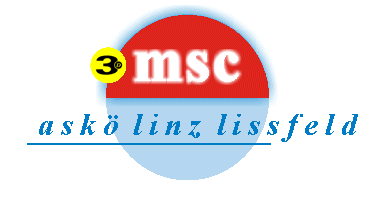 Einladungzum41. Preis der Stadt LinzVeranstalter:			ASKÖ 3D MSC Linz LissfeldAustragungsort:			Sportpark Lissfeld, Hausleitnerweg 105System / Runden:		Minigolf (Beton) / 3 RundenDatum und Beginn:	17. April 2016     voraussichtl. 8:00 UhrTurnierleitung:			Wolfgang DannerArt der Wettkämpfe:	National offenes Turnier, laut Sportordnung des ÖBGV, samt Zusatz- und DurchführungsbestimmungenKategorien:			Alle im Regelwerk des ÖBGV vorgesehenen Kategorien,			bei mindestens 4 Startern, 4er VereinsmannschaftenNennungen:		auf der Anlage vereinsweise am 16. April 2016, bis 14:00 Uhr oder per Mail an wolfgang.danner@liwest.at bis 15. AprilStartgeld:			Erwachsene:	€ 12,-		Jugendliche:	€ 6,-Trainingsgeld:			Erwachsene:	€ 2,50		Jugendliche:	freiSpielgruppen:			3er Gruppen, gemischt gelostSchiedsgericht:			wird aus anwesenden Schiedsrichtern erstelltPreise: 		Glastrophäen und Bälle für die Sieger 		Pokale in angemessener Zahl für jede Kategorie		Mannschafts-WanderpokalEndgültige Startzeit, Schiedsgericht und Startliste wird am Samstag bis 15:00 Uhr bekanntgegeben. Eventuell wird das Turnier von Bahn 8 bis 7 gespielt, um die Fußwege zu verkürzen.Zugang zur Minigolfanlage nur über das Hauptgebäude. Gratis - Parkmöglichkeiten auch in der Tiefgarage, 2. Untergeschoß.Für Unfälle jeder Art wird vom Veranstalter keine Haftung übernommen. Die Teilnahme an diesem Turnier ist auf eigene Gefahr!Wir freuen uns auf Euer Kommen, wünschen einen angenehmen Aufenthalt undGUT SCHLAG!